                             MENEKŞE ANAOKULU BESLENME LİSTESİ                                   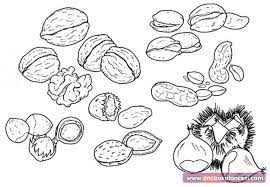 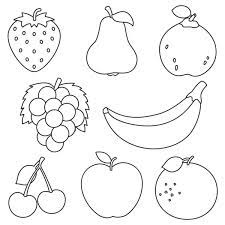 NOT: - Serbest günde abur cubur göndreilmeyecek.-Hergün saat:12.00’da meyve saati yapılacaktır.Mutlaka ayrı bir kapta ,doğranmış şekilde meyve gönderelim.-Uygun kaşık yada çatal ve beslenme örtüsünü bırakmayı unutmayalım.-BESLENME LİSTESİNE UYGUN GÖNDERELİM. PAZARTESİ           SALI     ÇARŞAMBA         PERŞEMBE        CUMAHAŞLANMIŞ YUMURTA2 DİLİM PEYNİR, 6TANE ZEYTİNMEYVE SUYUMEYVEMAKARNAYOĞURTMEYVEKALEM BÖREĞİKIŞ SEBZESİ(HAVUÇ ,MARUL)MEYVE SÜTSANDVİÇMEYV SUYUMEYVESERBEST GÜN(VELİ İSTEĞİNE GÖRE BIRAKACAKTIR)MEYVE